ТЕРРИТОРИАЛЬНАЯ  ИЗБИРАТЕЛЬНАЯ  КОМИССИЯ  г.КАРАБУЛАКП О С Т А Н О В Л Е Н И Е02  июля  2021 г. 	                                                                                № 8/12-5г. КарабулакОб организации телефона «горячей линии» связи с избирателями в период подготовки и проведения выборов депутатов Государственной Думы Федерального Собрания Российской Федерации восьмого созыва, депутатов Народного Собрания Республики Ингушетия седьмого созыва 19 сентября 2021 годаВ целях организации информирования участников избирательного процесса, разъяснения избирательного законодательства и оперативного принятия мер по разрешению проблемных ситуаций, возникающих в ходе подготовки и проведения выборов депутатов Государственной Думы Федерального Собрания Российской Федерации восьмого созыва, депутатов Народного Собрания Республики Ингушетия седьмого созыва 19 сентября 2021 года, территориальная избирательная комиссия г. Карабулак  постановляет:1.  Организовать с 30 июня 2021 года прием звонков «горячей линии» связи с избирателями в территориальной избирательной комиссии 
г. Карабулак на телефон: 44-52-39.2. Утвердить график работы телефона «горячей линии» связи с избирателями в период с 30 июня по 16 сентября 2021 года в рабочие дни с 10.00 до 17.00 часов, в дни голосования с 17 по 19 сентября 2021 года – с 8.00 до 22.00 часов.3. Утвердить форму журнала учёта обращений, поступивших на телефон «горячей линии» связи с избирателями (прилагается).4. Опубликовать информацию о работе пункта «горячей линии» связи с избирателями в средствах массовой информации и разместить на официальном сайте администрации г. Карабулак.5.  Контроль за исполнением настоящего постановления возложить на Заместителя Председателя территориальной избирательной комиссии 
г. Карабулак Аушева Ю.Х.Председатель территориальной избирательной комиссии г.Карабулак                                    А.М.АмхадовСекретарьтерриториальной избирательной комиссии г.Карабулак                                            С.И. Плиев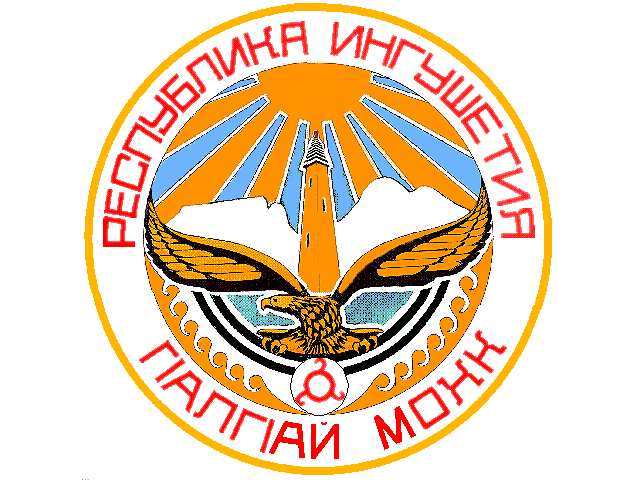 